АДМИНИСТРАТИВНЫЙ РЕГЛАМЕНТпредоставления государственной услуги «Установление опеки, попечительства (в том числе предварительные опека и попечительство), патроната, освобождение опекуна (попечителя) от исполнения им своих обязанностей» в Минераловодском городском округе Ставропольского краяОбщие положенияАдминистративный регламент предоставления государственной услуги « Установление опеки, попечительства (в том числе предварительные опека и попечительство), патроната, освобождение опекуна (попечителя) от исполнения им своих обязанностей» в Минераловодском городском округе Ставропольского края (далее - административный регламент) разработан в соответствии с Федеральным законом от 24 апреля 2008 года № 48-ФЗ «Об опеке и попечительстве», Семейным кодексом Российской Федерации от 29 декабря 1995 г. № 223-ФЗ, законами Ставропольского края от 28 декабря 2007 г. № 89-кз «Об организации и осуществлении деятельности по опеке и попечительству», постановлением Правительства Российской Федерации от 18 мая 2009 г. № 423 «Об отдельных вопросах осуществления опеки и попечительства в отношении несовершеннолетних граждан» и от 28 февраля 2008 г. № 10-кз «О наделении органов местного самоуправления муниципальных районов и городских округов в Ставропольском крае отдельными государственными полномочиями Ставропольского края по организации и осуществлению деятельности по опеке и попечительству» в целях повышения качества предоставления и доступности государственной услуги, создания комфортных условий для участников отношений, возникающих при предоставлении государственной услуги, и определяет сроки и последовательность действий (административных процедур) при предоставлении указанной государственной услуги.Круг заявителей.Получателями государственной услуги являются совершеннолетние граждане Российской Федерации, постоянно проживающие на территории Российской Федерации, изъявившие желание принять ребенка (детей), оставшегося без попечения родителей, в семью на воспитание под опеку или попечительство, либо в иных установленных семейным законодательством формах (далее соответственно - граждане, выразившие желание стать опекунами, опека);Заявитель для получения государственной услуги вправе обратиться лично в устной, письменной или электронной форме.Категории заявителей, имеющих право на получение государственной услуги.Право на получение государственной услуги имеют следующие категории заявителей.Опекунами (попечителями) могут быть совершеннолетние лица обоего пола, за исключением:лиц, лишенных родительских прав;лиц, имеющих или имевших судимость, подвергающихся или подвергавшиеся уголовному преследованию (за исключением лиц, уголовное преследование в отношении которых прекращено по реабилитирующим основаниям) за преступления против жизни и здоровья, свободы, чести и достоинства личности (за исключением незаконного помещения в психиатрический стационар, клеветы и оскорбления), половой неприкосновенности и половой свободы личности, против семьи и несовершеннолетних, здоровья населения и общественной нравственности, а также против общественной безопасности, мира и безопасности человечества;лиц, имеющих неснятую или непогашенную судимость за тяжкие или особо тяжкие преступления;лиц, не прошедших психолого-педагогическую и правовую подготовку для желающих принять на воспитание в свою семью ребенка, оставшегося без попечения родителей, по программе, утвержденной органами исполнительной власти субъектов Российской Федерации (кроме близких родственников ребенка, а также лиц, которые являются или являлись усыновителями и в отношении которых усыновление не было отменено, и лиц, которые являются или являлись опекунами (попечителями) детей и которые не были отстранены от исполнения возложенных на них обязанностей);лиц, состоящих в союзе, заключенном между лицами одного пола, признанного браком и зарегистрированном в соответствии с законодательством государства, в котором такой брак разрешен, а также лиц, являющихся гражданами указанного государства и не состоящих в браке; лиц, больных хроническим алкоголизмом или наркоманией; лиц, отстраненных от выполнения обязанностей опекунов (попечителей);лиц, ограниченных в родительских правах, бывших усыновителей, если усыновление отменено по их вине;лиц, страдающих заболеваниями, при наличии которых лицо не может принять ребенка под опеку (попечительство), взять его в приемную или патронатную семью. (Перечень заболеваний, при наличии которых лицо не может усыновить (удочерить) ребенка, принять его под опеку, попечительство, взять в приемную или патронатную семью, устанавливается Правительством Российской Федерации.).Требования к порядку информирования о предоставлении государственной услуги.Информация о порядке предоставления государственной услуги предоставляется любым заинтересованным лицам:- посредством опубликования в установленном порядке нормативных правовых актов Ставропольского края и администрации Минераловодского городского округа, содержащих нормы, регулирующие деятельность по предоставлению государственной услуги, в том числе путем размещения в сети Интернет на официальном сайте администрации Минераловодского городского округа, а также путем личного консультирования заинтересованных лиц по адресу отдела опеки, попечительства и по делам несовершеннолетних администрации Минераловодского городского округа (далее отдел опеки). - посредством размещения утвержденного администрации Минераловодского городского округа Административного регламента в здании отдела опеки, попечительства и по делам несовершеннолетних администрации Минераловодского городского округа на стенде;- с использованием средств телефонной связи, а также при устном и письменном обращении;-  Федеральную государственную информационную систему «Единый портал государственных и муниципальных услуг (функций)» (www.gosuslugi.ru) (далее - Единый портал) и государственную информационную систему Ставропольского края «Портал государственных И муниципальных услуг (функций), предоставляемых (исполняемых) органами исполнительной власти Ставропольского края и органами местного самоуправления муниципальных образований Ставропольского края» (www.26gosuslugi.ru) (далее - региональный портал).Справочная информация о месте нахождения и графике работы, справочных телефонах, адресе электронной почты размещается и поддерживается в актуальном состоянии в сети «Интернет», на официальном сайте администрации Минераловодского городского округа Ставропольского края «min-vodi.ru», на Едином портале, региональном портале и в государственной информационной системе Ставропольского края «Региональный реестр государственных услуг (функций)» (далее – региональный реестр).Порядок получения консультаций по процедуре предоставления государственной услугиИнформация о процедуре предоставления государственной услуги предоставляется бесплатно.Доступ к информации о сроках и порядке предоставления государственной услуги, размещенной на Едином портале, региональном портале и официальном сайте администрации Минераловодского городского округа, осуществляется без выполнения заявителем каких-либо требований, в том числе без использования программного обеспечения, установка которого на технические средства заявителя требует заключения лицензионного или иного соглашения с правообладателем программного обеспечения, предусматривающего взимание платы, регистрацию или авторизацию заявителя или предоставление им персональных данных.Получение заявителями информации по процедуре предоставления государственной услуги осуществляется путем индивидуального и публичного информирования. Информирование о процедуре предоставления государственной услуги осуществляется в устной и письменной форме.Индивидуальное устное информирование по процедуре предоставления государственной услуги осуществляется специалистами отдела опеки, ответственными за предоставление государственной услуги (далее - специалисты), при обращении заявителей лично или по телефону.Индивидуальное письменное информирование по процедуре предоставления государственной услуги осуществляется специалистами отдела опеки, ответственными за предоставление государственной услуги, при обращении заявителей путем почтовых или электронных отправлений.Ответ на обращение дается в простой, четкой и понятной форме в письменном виде с указанием должности лица, подписавшего ответ, а также фамилии, инициалов и номера телефона должностного лица отдела опеки, оформившего письменный ответ.Публичное устное информирование осуществляется с привлечением средств массовой информации - радио, телевидения (далее - СМИ).Публичное письменное информирование осуществляется путем публикации информационных материалов в печатных СМИ, включая интернет-сайты, а также оформления информационных стендов.II. Стандарт предоставления государственной услугиНаименование государственной услуги«Установление опеки, попечительства (в том числе предварительные опека и попечительство), патроната, освобождение опекуна (попечителя) от исполнения им своих обязанностей».Наименование органа, предоставляющего государственную услугуПредоставление государственной услуги осуществляется отделом опеки, попечительства и по делам несовершеннолетних администрации Минераловодского городского округа Ставропольского края (далее – отдел опеки).Запрещено требовать от заявителя осуществления действий, в том числе согласований, необходимых для получения государственной услуги и связанных с обращением в иные государственные органы, органы местного самоуправления, организации, за исключением получения услуг и получения документов и информации, предоставляемых в результате предоставления таких услуг, включенных в Перечень услуг, которые являются необходимыми и обязательными для предоставления органами исполнительной власти Ставропольского края государственных услуг, утвержденных правовым актом Правительства Ставропольского края.Результатом предоставления государственной услуги является:Выдача постановления о назначении гражданина опекуном(попечителем) в отношении несовершеннолетнего ребенка;Выдача постановления об освобождении гражданина от исполнения обязанностей опекуна (попечителя) в отношении несовершеннолетнего ребенка.Заключение договора об осуществлении опеки (попечительства) в отношении несовершеннолетнего на возмездных условиях, в том числе договора о приемной семье.Сроки предоставления государственной услуги:Принятие решение о назначении опекуна (попечителя) либо отказ в назначении опекуна (попечителя) в течение 13 дней со дня предоставления документов, предусмотренных пунктом 2.6 настоящего Административного регламента;Заключение договора об осуществлении опеки (попечительства), в том числе договора о приемной семье - в течение 10 дней со дня принятия решения о назначении опеки или попечительства;Нормативные правовые акты Российской Федерации и нормативные правовые акты Ставропольского края, регулирующие предоставление государственной услуги.Перечень нормативно-правовых актов Российской Федерации и нормативных правовых актов Ставропольского края, регулирующих предоставление государственной услуги (с указанием их реквизитов и источников опубликования), подлежат обязательному размещению на официальном сайте администрации Минераловодского городского округа в сети «Интернет», на едином портале, на региональном портале и в региональном реестреИсчерпывающий перечень документов, необходимых для предоставления государственной услуги.Для предоставления государственной услуги заявитель самостоятельно предоставляет следующие документы в отдел опеки:заявление с просьбой о назначении его опекуном;справка с места работы лица, выразившего желание стать опекуном, с указанием должности и размера средней заработной платы за последние 12 месяцев и (или) иной документ, подтверждающий доход указанного лица, или справка с места работы супруга (супруги) лица, выразившего желание стать опекуном, с указанием должности и размера средней заработной платы за последние 12 месяцев и (или) иной документ, подтверждающий доход супруга (супруги) (принимается в течение одного года со дня выдачи);медицинское заключение о состоянии здоровья по результатам освидетельствования гражданина, выразившего желание стать опекуном, выданное в порядке, устанавливаемом Министерством здравоохранения Российской Федерации (принимается в течение 6 месяцев со дня его выдачи);копия свидетельства о браке (если гражданин, выразивший желание стать опекуном, состоит в браке);письменное согласие совершеннолетних членов семьи с учетом мнения детей, достигших 10-летнего возраста, проживающих совместно с гражданином, выразившим желание стать опекуном, на прием ребенка (детей) в семью;копия свидетельства или иного документа о прохождении подготовки лица, желающего принять на воспитание в свою семью ребенка, оставшегося без попечения родителей, в порядке, установленном пунктом 6 статьи 127 Семейного кодекса Российской Федерации (кроме близких родственников детей, а также лиц, которые являются или являлись опекунами (попечителями) детей и которые не были отстранены от исполнения возложенных на них обязанностей, и лиц, которые являются или являлись усыновителями и в отношении которых усыновление не было отменено);автобиография. При изменении фамилии, имени или отчества кого- либо из заявителей с заявлением должен быть представлен документ, подтверждающий это изменение.Документы, подлежащие предоставлению в рамках межведомственного информационного взаимодействия, которые заявитель вправе предоставить по собственной инициативе:справка органов внутренних дел, подтверждающая отсутствие у гражданина, выразившего желание стать опекуном, судимости или факта уголовного преследования за преступления, предусмотренные пунктом 1 статьи 146 Семейного кодекса Российской Федерации (принимается в течение одного года со дня выдачи);копия пенсионного удостоверения, справка из территориального органа Пенсионного фонда Российской Федерации или иного органа, осуществляющего пенсионное обеспечение (для лиц, основным источником доходов которых являются страховое обеспечение по обязательному пенсионному страхованию или иные пенсионные выплаты). Для направления запросов о предоставлении документов, установленных настоящим пунктом заявитель обязан предоставить в отдел опеки сведения, предоставление которых необходимо в соответствии с законодательством Российской Федерации для получения этих документов. Непредставление заявителем документов, подлежащих представлению в рамках межведомственного информационного взаимодействия, не является основанием для отказа заявителю в предоставлении государственной услуги.Отдел опеки не вправе требовать от заявителя:представления документов и информации или осуществления действий, представление или осуществление которых не предусмотрено нормативными правовыми актами, регулирующими отношения, возникающие в связи с предоставлением государственных и муниципальных услуг;представления документов и информации, в том числе подтверждающих внесение заявителем платы за предоставление государственных и муниципальных услуг, которые находятся в распоряжении органов, предоставляющих государственные услуги, органов, предоставляющих муниципальные услуги, иных государственных органов, органов местного самоуправления либо подведомственных государственным органам или органам местного самоуправления организаций, участвующих в предоставлении федеральным законодательством государственных и муниципальных услуг, в соответствии с нормативными правовыми актами Российской Федерации, нормативными правовыми актами субъектов Российской Федерации, муниципальными правовыми актами, за исключением документов, включенных в определенный перечень документов. Заявитель вправе представить указанные документы и информацию в органы, предоставляющие государственные услуги, и органы, предоставляющие муниципальные услуги, по собственной инициативе;- представление документов и информации, отсутствие и (или) недостоверность которых не указывались при первоначальном отказе в приеме документов, необходимых для предоставления государственной или муниципальной услуги, либо в предоставлении государственной или муниципальной услуги, за исключением следующих случаев:а)	изменение требований нормативных правовых актов, касающихся предоставления государственной или муниципальной услуги, после первоначальной подачи заявления о предоставлении государственной или муниципальной услуги;б)	наличие ошибок в заявлении о предоставлении государственной или муниципальной услуги и документах, поданных заявителем после первоначального отказа в приеме документов, необходимых для предоставления государственной или муниципальной услуги, либо в предоставлении государственной или муниципальной услуги и не включенных в представленный ранее комплект документов;в)	истечение срока действия документов или изменение информации после первоначального отказа в приеме документов, необходимых для предоставления государственной или муниципальной услуги, либо в предоставлении государственной или муниципальной услуги;г)	выявление документально подтвержденного факта (признаков) ошибочного или противоправного действия (бездействия) должностного лица органа, предоставляющего государственную услугу, или органа, предоставляющего муниципальную услугу, государственного или муниципального служащего, работника многофункционального центра, работника организации, предусмотренной частью 1.1 статьи 16 Федерального закона № 210-ФЗ, при первоначальном отказе в приеме документов, необходимых для предоставления государственной или муниципальной услуги, либо в предоставлении государственной или муниципальной услуги, о чем в письменном виде за подписью руководителя органа, предоставляющего государственную услугу, или органа, предоставляющего муниципальную услугу, руководителя многофункционального центра при первоначальном отказе в приеме документов, необходимых для предоставления государственной или муниципальной услуги, либо руководителя организации, предусмотренной частью 1.1 статьи 16 Федерального закона № 210-ФЗ, уведомляется заявитель, а также приносятся извинения за доставленные неудобства.Документы, необходимые для оформления опеки или попечительства гражданином, имеющим заключение органов опеки и попечительства, выданное по месту жительства, о возможности быть усыновителем:Заявление с просьбой о назначении его опекуном.Заключение органа опеки и попечительства, выданное по месту жительства, о возможности гражданина быть усыновителем (Документ, действителен в течение 2 лет со дня его выдачи).Письменное согласие совершеннолетних членов семьи с учетом мнения детей, достигших 10-летнего возраста, проживающих совместно с гражданином, выразившим желание стать опекуном, на прием ребенка (детей) в семью.Документы, предусмотренные пунктом 2.6 настоящего Административного регламента могут быть поданы заявителем в отдел опеки лично, либо, с момента реализации технической возможности, запрос в форме электронного документа с использованием Единого портала и регионального портала, установленной постановлением Правительства Российской Федерации от 07 июля 2011 г. № 553 «О порядке оформления и представления заявлений и иных документов, необходимых для предоставления государственных и (или) муниципальных услуг, в форме электронных документов».Формирование запроса в форме электронного документа осуществляется посредством заполнения электронной формы запроса на Едином портале, региональном портале без необходимости дополнительной подачи запроса в какой-либо иной форме.На Едином портале, региональном портале размещается образец заполнения запроса в форме электронного документа.Если на Едином портале заявителю не обеспечивается возможность заполнения запроса в форме электронного документа, то для формирования запроса на Едином портале в порядке, определяемом Министерством связи и массовых коммуникаций Российской Федерации, обеспечивается автоматический переход к заполнению электронной формы указанного запроса на региональном портале.Форматно-логическая проверка сформированного запроса осуществляется после заполнения заявителем каждого из полей электронной формы запроса. При выявлении некорректно заполненного поля электронной формы запроса заявитель уведомляется о характере выявленной ошибки и порядке ее устранения посредством информационного сообщения непосредственно в электронной форме запроса.При формировании запроса обеспечивается: возможность копирования и сохранения запроса;возможность печати на бумажном носителе копии запроса в электронной форме;сохранение ранее введенных в электронную форму запроса значений в любой момент по желанию заявителя, в том числе при возникновении ошибок ввода и возврате для повторного ввода значений в электронную форму запроса;заполнение полей электронной формы запроса до начала ввода сведений заявителем с использованием сведений, размещенных в федеральной государственной информационной системе «Единая система идентификации и аутентификации в инфраструктуре, обеспечивающей информационно-технологическое взаимодействие информационных систем, используемых для предоставления государственных и муниципальных услуг в электронной форме» (далее - единая система идентификации и аутентификации), и сведений, опубликованных на Едином портале, региональном портале, в части, касающейся сведений, отсутствующих в единой системе идентификации и аутентификации;возможность вернуться на любой из этапов заполнения электронной формы запроса без потери ранее введенной информации;возможность доступа заявителя на Едином портале, региональном портале или официальном сайте администрации Минераловодского городского округа к ранее поданным им запросам в течение не менее одного года, а также частично сформированных запросов - в течение не менее 3 месяцев.Запрос, направленный в форме электронного документа, распечатывается на бумажный носитель и регистрируется должностным лицом отдела опеки, ответственным за прием документов, в журнале учета приема запросов заявителей в день его поступления.Должностное лицо отдела опеки обеспечивает прием запроса, необходимого для предоставления государственной услуги, и регистрацию запроса без необходимости повторного представления заявителем этого документа на бумажном носителе, если иное не установлено федеральными законами и принимаемыми в соответствии с ними актами Правительства Российской Федерации, законами Ставропольского края и принимаемыми в соответствии с ними актами Правительства Ставропольского края.В случае личного обращения заявитель при подаче заявления должен предъявить паспорт или иной документ, удостоверяющий его личность.Представленные документы должны соответствовать следующим требованиям:текст документа написан разборчиво от руки или при помощи средств электронно-вычислительной техники;фамилия, имя и отчество (последнее - при наличии), его почтовый адрес, телефон написаны полностью;в документах отсутствуют неоговоренные исправления;документы не исполнены карандашом.Исчерпывающий перечень оснований для отказа в приеме документов, необходимых для предоставления государственной услуги, приостановления или отказа в предоставлении государственной услуги.Основания для отказа в приеме документов, необходимых для предоставления государственной услуги:представление документов, не соответствующих перечню, указанному в пункте 2.6.1 настоящего Административного регламента;предоставление документов, не соответствующих требованиям, установленным пункта 2.6.5 настоящего Административного регламента.Основания для приостановления государственной услуги отсутствуют.Основаниями для отказа в предоставлении государственной услуги является:не соответствие заявителя требованиям, установленным пунктом 1.2 настоящего Административного регламента;наличие обстоятельств, установленных действующим законодательством Российской Федерации, препятствующих гражданину стать опекуном или попечителем, либо принять детей, оставшихся без попечения родителей, в семью на воспитание в иных установленных семейным законодательством Российской Федерации формах.Порядок, размер и основания взимания государственной пошлины или иной платы, взимаемой за предоставление государственной услуги.Государственная услуга предоставляется бесплатно.В случае внесения изменений в выданный по результатам предоставления государственной услуги документ, направленных на исправление ошибок, допущенных по вине органа и (или) должностного лица, и (или) работника, плата с заявителя не взимается.Максимальный срок ожидания в очереди при подаче заявления о предоставлении государственной услуги и при получении государственной услуги:Максимальное время ожидания в очереди при подаче документов составляет 10 минут; максимальная продолжительность приема у специалиста, осуществляющего прием документов, составляет 10 минут.Максимальное время ожидания в очереди при получении документов составляет 10 минут; максимальная продолжительность приема у специалиста, осуществляющего выдачу документов, составляет 10 минут.Срок и порядок регистрации обращения заявителя о предоставлении государственной услуги, в том числе в электронном виде. Регистрация заявления о предоставлении государственной услуги с документами, указанными в пункте 2.6.1 настоящего Административного регламента, осуществляется в день их поступления в отдел опеки. Процедура регистрации заявления о предоставлении государственной услуги с документами, указанными в п. 2.6.1 настоящего Административного регламента, осуществляется в порядке, предусмотренном пунктом 3.4 настоящего Административного регламента.Требования к помещениям, в которых предоставляется государственная услуга.требования к местам приема заявителей: - служебные кабинеты специалистов, участвующих в предоставлении государственной услуги, в которых осуществляется прием заявителей, оборудованы вывесками с указанием номера кабинета и фамилии, имени, отчества и должности специалиста, ведущего прием; - места для приема заявителей оборудуются стульями и столами, оснащаются канцелярскими принадлежностями для обеспечения возможности оформления документов;требования к местам для ожидания: - места для ожидания в очереди оборудованы стульями; - места для ожидания находятся в холле; - предусмотрено место общественного пользования (туалеты);требования к местам для информирования заявителей: - места для информирования заявителей оборудованы визуальной, текстовой информацией, размещаемой на информационном стенде, а также стульями и столами для возможности оформления документов; - информационный стенд, столы размещены в местах, обеспечивающих свободный доступ к ним.Иные требования к предоставлению государственных услуг.Иные требования к предоставлению государственной услугиотсутствуют.Раздел III. Состав, последовательность и сроки выполнения административных процедур, требования к порядку их выполнения, в том числе особенности выполнения административных процедур в электронной форме, а также особенности выполнения административных процедур в многофункциональных центрахПоследовательность административных действий (процедур)Предоставление государственной услуги включает в себя следующиеадминистративные процедуры:предоставление информации заявителю и обеспечение доступа заявителя к сведениям о государственной услуге;прием и регистрация документов;формирование личного дела заявителя;формирование и направление межведомственных запросов;принятие решения о возможности гражданина быть опекуном или о невозможности гражданина быть опекуном;уведомление заявителя о принятом решении.порядок осуществления административных процедур в электронной форме;порядок исправления допущенных опечаток и ошибок в выданных в результате предоставления государственной услуги документах.Блок-схема последовательности действий при исполнении административной процедуры представлена в приложении №1 к настоящему Административному регламенту.Последовательность административных действий (процедур) предоставления государственной услуги в МФЦПредоставление государственной услуги в МФЦ не предусмотрено.Предоставление информации по вопросам предоставления государственной услуги.Основанием для предоставления информации по вопросам предоставления государственной услуги является личное обращение заявителя в отдел опеки или поступление его обращения в письменном, электронном виде через официальный портал администрации Минераловодского городского округа в информационно-телекоммуникационной сети Интернет.Предоставление информации по вопросам предоставления государственной услуги осуществляется должностным лицом отдела опеки.Срок предоставления информации по вопросам предоставления государственной услуги не превышает 15 минут на одного заявителя.Результатом административной процедуры является предоставление информации заявителю в устном либо в письменном виде.Прием и регистрация документов.Основанием для начала процедуры приема и регистрации документов является поступление в отдел опеки заявления гражданина, выразившего желание стать опекуном или попечителем либо принять детей, оставшихся без попечения родителей, в семью на воспитание в иных установленных семейным законодательством Российской Федерации формах. При получении заявления и всех необходимых документов, должностное лицо, ответственное за делопроизводство, регистрирует поступление заявления и представленных документов в соответствии с установленными правилами делопроизводства и передает их должностному лицу, ответственному за прием документов и формирование личного дела заявителя.Должностное лицо, ответственное за прием документов и формирование личного дела заявителя, устанавливает предмет обращения, проверяет документ, удостоверяющий личность и соответствие представленных документов перечню, установленному пунктом 2.6 раздела 2 настоящего Административного регламента.Должностное лицо сверяет представленные документы оригиналов и копий документов, делает на них надпись об их соответствии подлинным экземплярам, заверяет своей подписью с указанием фамилии и инициалов.Должностное лицо производит копирование документов, если копии необходимых документов не представлены, удостоверяет соответствие с подлинником, заверяет своей подписью с указанием фамилии и инициалов.При установлении фактов отсутствия необходимых документов или несоответствия представленных документов требованиям, указанным в пункте 2.6 раздела 2 настоящего Административного регламента, должностное лицо уведомляет заявителя о наличии препятствий для предоставления государственной услуги, объясняет ему содержание выявленных недостатков в представленных документах, предлагает принять меры по их устранению. При желании заявителя устранить недостатки и препятствия, прервав процедуру подачи документов для предоставления государственной услуги, должностное лицо возвращает ему заявление и представленные им документы.Если при установлении фактов отсутствия документов, или несоответствия представленных документов требованиям, указанных в пункте 2.6 раздела 2 настоящего Административного регламента, заявитель настаивает на приеме заявления и документов для предоставления государственной услуги, должностное лицо принимает от него заявление вместе с представленными документами, указывает в заявлении выявленные недостатки или факт отсутствия необходимых документов.Должностное лицо вносит запись о приеме заявления в «Журнал регистрации заявлений».Максимальный срок приема и регистрации документов не может превышать 40 минут.Формирование личного дела заявителяОснованием для начала процедуры формирования личного дела заявителя является регистрация должностным лицом заявления в «Журнале регистрации заявлений граждан».Должностное лицо формирует личное дело заявителя.В случае если гражданином не были представлены самостоятельно документы, предусмотренные пунктом 2.7 раздела 2 настоящего Административного регламента, указанные документы запрашиваются органом опеки и попечительства в соответствующих уполномоченных органах посредством межведомственного информационного взаимодействия. Для направления запросов о предоставлении этих документов гражданин обязан представить в отдел опеки сведения, представление которых необходимо в соответствии с законодательством Российской Федерации для получения этих документов.В целях получения дополнительной информации, необходимой для предоставления государственной услуги, должностное лицо оформляет запросы в органы и организации, предоставляющие требуемые документы и сведения. Срок оформления и отправки запроса в соответствующий орган или организацию не должен превышать 1 рабочий день.Должностное лицо при поступлении ответов на запросы дополняет личное дело заявителя.Максимальный срок исполнения указанной административной процедуры - 2 рабочих дня. В случае направления запросов срок выполнения данной процедуры увеличивается в зависимости от сроков выдачи ответов, определенных в организации, куда направлен запрос.Формирование и направление межведомственных запросовОснованием для начала административной процедуры по формированию и направлению межведомственного запроса о предоставлении документов, необходимых для предоставления государственной услуги, в государственные органы и иные органы, участвующие в предоставлении государственной услуги, является получение представленных документов специалистом, ответственным за выполнение указанной административной процедуры.Формирование и направление межведомственного запроса осуществляется в случае непредставления заявителем документов, необходимых для предоставления государственной услуги, предусмотренных пунктом 2.7 настоящего Административного регламента.Межведомственный запрос формируется и направляется в форме электронного документа, подписанного усиленной квалифицированной электронной подписью, по каналам системы межведомственного электронного взаимодействия (далее - СМЭВ).При отсутствии технической возможности формирования и направления межведомственного запроса в форме электронного документа по каналам СМЭВ межведомственный запрос направляется на бумажном носителе по почте, по факсу с одновременным его направлением по почте или курьерской доставкой.Межведомственный запрос формируется в соответствии с требованиями статьи 7.2 Федерального закона от 27 июля 2010 г. № 210-ФЗ и подписывается руководителем органа местного самоуправления либо должностным лицом, уполномоченным руководителем отдела опеки.После направления межведомственного запроса представленные документы передаются специалисту, ответственному за их рассмотрение.В случае если документы, необходимые для предоставления государственной услуги, предусмотренные пунктом 2.7 настоящего Административного регламента, представлены заявителем по собственной инициативе, документы передаются специалисту, ответственному за их рассмотрение, без формирования и направления межведомственного запроса.Максимальный срок для выполнения административных действий, предусмотренных настоящим подразделом Административного регламента, не должен превышать один рабочий день с даты регистрации представленных в отдел опеки документов.Принятие решения о возможности гражданина быть опекуном или о невозможности гражданина быть опекуномДолжностное лицо, ответственное за прием документов и формирование личного дела заявителя, проводит экспертизу документов и устанавливает принадлежность заявителя к категории граждан, имеющих право на получение государственной услуги.Должностные лица в течение 3 дней со дня представления документов заявителем (получения ответов на запросы) производят обследование условий его жизни, в ходе которого определяется отсутствие установленных Гражданским кодексом Российской Федерации и Семейным кодексом Российской Федерации обстоятельств, препятствующих назначению его опекуном. При обследовании условий жизни гражданина, выразившего желание стать опекуном, должностные лица оценивают жилищно-бытовые условия, личные качества и мотивы заявителя, способность его к воспитанию ребенка, отношения, сложившиеся между членами семьи заявителя.Результаты обследования и основанный на них вывод о возможности гражданина быть опекуном указываются в акте обследования условий жизни гражданина, выразившего желание стать опекуном (далее - акт обследования).Акт обследования оформляется в течение 3 дней со дня проведения обследования условий жизни гражданина, выразившего желание стать опекуном, подписывается проводившим проверку уполномоченным специалистом отдела опеки и утверждается его руководителем.Акт обследования оформляется в 2 экземплярах, один из которых направляется гражданину, выразившему желание стать опекуном, в течение 3 дней со дня утверждения акта, второй хранится в отделе опеки.Должностное лицо в течение 10 дней со дня со дня представления документов заявителем (получения ответов на запросы) на основании документов и акта обследования принимает решение о возможности гражданина быть опекуном, которое является основанием для постановки его на учет в качестве гражданина, выразившего желание стать опекуном либо решение о невозможности гражданина быть опекуном с указанием причин отказа.Решение отдела опеки о возможности гражданина быть опекуном, которое является основанием для постановки его на учет в качестве гражданина, выразившего желание стать опекуном, либо решение о невозможности гражданина быть опекуном с указанием причин отказа, оформляется в форме акта - в форме заключения.Заключение о возможности гражданина быть опекуном действительно в течение 2 лет со дня его выдачи и является основанием для обращения гражданина, выразившего желание стать опекуном, в установленном законом порядке в орган опеки и попечительства по месту своего жительства, в другой орган опеки и попечительства по своему выбору или в государственный банк данных о детях, оставшихся без попечения родителей.Максимальный срок исполнения указанной административной процедуры - 25 рабочих дней. В случае направления получения ответа на запросы срок выполнения данной процедуры увеличивается в зависимости от сроков получения ответов, из организаций, куда направлен запрос.Уведомление заявителя о принятом решенииОснованием для начала процедуры уведомления заявителя о принятом решении является принятие решения о возможности гражданина быть опекуном или о невозможности гражданина быть опекуном.Должностное лицо уведомляет заявителя о принятом решении и в случае отказа в предоставлении государственной услуги возвращает представленные документы. Копии документов хранятся в отделе опеки.Максимальный срок исполнения указанной административной процедуры - 3 рабочих дня.Порядок осуществления административных процедур в электронной формеПри поступлении заявления и документов в электронной форме через Единый портал или региональный портал должностное лицо, ответственное за прием и регистрацию документов:- формирует комплект документов, поступивших в электронной форме;- осуществляет проверку поступивших для предоставления государственной услуги заявления и электронных документов на соответствие требованиям, указанным в пункте 2.6. Административного регламента;- при наличии оснований для отказа в приеме заявления и электронных документов, необходимых для предоставления государственной услуги, предусмотренных пунктом 2.6. Административного регламента, или в случае если направленное заявление и электронные документы не заверены простой электронной подписью или усиленной квалифицированной электронной подписью заявителя, направляет заявителю уведомление об отказе в приеме этих документов;- в случае если направленное заявление и электронные документы соответствуют требованиям, предусмотренным Административным регламентом, регистрирует представленные заявление и документы и направляет заявителю уведомление об их приеме.Проверка достоверности простой электронной подписи или усиленной квалифицированной электронной подписи осуществляется единой системой идентификации и аутентификации в автоматическом режиме.При предоставлении государственной услуги в электронной форме заявителю направляется уведомление о приеме и регистрации заявления и иных документов, необходимых для предоставления государственной услуги.По итогам завершения выполнения административных процедур, предусмотренных Административным регламентом, заявителю направляется уведомление о завершении выполнения отделом опеки действий в срок, не превышающий одного рабочего дня после завершения соответствующего действия, на адрес электронной почты или с использованием средств официального сайта администрации Минераловодского городского округа, Единого портала, регионального портала в единый личный кабинет по выбору заявителя.Порядок исправления допущенных опечаток и ошибок в выданных в результате предоставления государственной услуги документахИсправление допущенных опечаток и (или) ошибок в выданных в результате предоставления государственной услуги документах осуществляется по заявлению заявителя (законного представителя) в произвольной форме (далее - заявление на исправление ошибок).Заявление на исправление ошибок рассматривается должностным лицом, в должностные обязанности которого входит обеспечение предоставления государственной услуги, ответственное за рассмотрение заявлений на исправление ошибок, в течение 3 рабочих дней с даты регистрации заявления на исправление ошибок.В случае выявления допущенных опечаток и (или) ошибок в выданных в результате предоставления государственной услуги документах должностное лицо, ответственное за рассмотрение заявлений на исправление ошибок, осуществляет замену указанных документов в срок, не превышающий 5 рабочих дней с даты регистрации заявления на исправление ошибок.В случае отсутствия опечаток и (или) ошибок в выданных в результате предоставления государственной услуги документах должностное лицо, ответственное за рассмотрение заявлений на исправление ошибок, письменно сообщает заявителю об отсутствии таких опечаток и (или) ошибок в срок, не превышающий 5 рабочих дней с даты регистрации заявления на исправление ошибок.Формы контроля за исполнением  Административного регламентаТекущий контрольТекущий контроль за соблюдением последовательности действий, определенных административными процедурами по предоставлению государственной услуги, и принятием решений должностными лицами отдела опеки, предоставляющего государственную услугу, осуществляется заведующим отдела опеки или заместителем заведующего путем визирования документов.Текущий контроль за соблюдением работниками организаций, указанных в части 1.1 статьи 16 Федерального закона «Об организации предоставления государственных и муниципальных услуг», последовательности действий установленных регламентом и иными нормативными правовыми актами, устанавливающими требования к предоставлению государственной услуги, осуществляется руководителями организаций, указанных в части 1.1 статьи 16 Федерального закона «Об организации предоставления государственных и муниципальных услуг», ежедневно.Плановый и внеплановый контрольПлановый контроль за исполнением положений Административного регламента по результатам предоставления государственной услуги осуществляется ежеквартально заведующим отдела опеки, должностными лицами министерства образования Ставропольского края, ответственными за организацию работы по контролю.Внеплановый контроль за соблюдением последовательности действий, определенных административными процедурами по предоставлению государственной услуги, проводится по распоряжениям:министерства образования Ставропольского края;министерства финансов Ставропольского края.По результатам проведения проверок, в случае выявления нарушений прав заявителей виновные лица привлекаются к ответственности в соответствии с законодательством Российской Федерации.Отдел опеки, его должностные лица, муниципальные служащие, организации, указанные в части 1.1 статьи 16 Федерального закона "Об организации предоставления государственных и муниципальных услуг", и их работники несут ответственность в соответствии с законодательством Российской Федерации:за полноту и качество предоставления государственной услуги;за решения и действия (бездействие), принимаемые (осуществляемые) ими в ходе предоставления государственной услуги;за соблюдение и исполнение положений регламента и правовых актов Российской Федерации и Ставропольского края, устанавливающих требования к предоставлению государственной услуги.Персональная ответственность должностных лиц отдела опеки, муниципальных служащих, работников организаций, указанных в части 1.1 статьи 16 Федерального закона «Об организации предоставления государственных и муниципальных услуг», ответственных за исполнение административных процедур, закрепляется в их должностных регламентах в соответствии с требованиями законодательства Российской Федерации и законодательства Ставропольского края.Положения, характеризующие требования к порядку и формам контроля за предоставлением государственной услуги, в том числе со стороны граждан, их объединений и организацийКонтроль за предоставлением государственной услуги осуществляется в порядке и формах, установленных законодательством Российской Федерации.Граждане, их объединения и организации могут осуществлять контроль предоставления государственной услуги путем получения информации о ней посредством телефонной связи, по письменным обращениям, по электронной почте, на официальном сайте администрации Минераловодского городского округа, посредством федеральной государственной информационной системы «Единый портал государственных и муниципальных услуг (функций)».V. Досудебный (внесудебный) порядок обжалования решений и действий (бездействия) органа местного самоуправления, предоставляющего государственную услугу, многофункционального центра, организаций, указанных в части 1.1 статьи 16 Федерального закона «Об организации предоставления государственных и муниципальных услуг», а также их должностных лиц, муниципальных служащих, работниковИнформация для заинтересованных лиц об их праве на досудебное обжалование действий (бездействия) и(или) решений, принятых (осуществленных) в ходе предоставления государственной услугиЗаявитель имеет право на досудебное (внесудебное) обжалование решений и (или) действий (бездействия), принятых (осуществлённых) отделом опеки, его должностными лицами, муниципальными служащими, работниками в ходе предоставления государственной услуги в порядке, предусмотренном главой 2 Федерального закона «Об организации предоставления государственных и муниципальных услуг» (далее-жалоба).Информация для заинтересованных лиц об их праве на досудебное (внесудебное) обжалование действий (бездействия) и (или) решений, принятых (осуществленных) в ходе предоставления государственной услуги.Органы исполнительной власти Ставропольского края и уполномоченные на рассмотрение жалобы лица, которым может быть направлена жалоба заявителя в досудебном (внесудебном) порядке.Жалоба может быть подана заявителем или его уполномоченным представителем в письменной форме, на русском языке на бумажном носителе почтовым отправлением либо в электронном виде, а также при личном приеме заявителя или его уполномоченного представителя:на имя Губернатора Ставропольского края, в случае если обжалуются решения и действия (бездействие) органа, предоставляющего государственную услугу, и его должностного лица, муниципального служащего, работника.в орган, предоставляющий государственную услугу, в случае, если обжалуются решения и действия (бездействие) органа, предоставляющую государственную услугу, и его должностного лица, муниципального служащего, работника.Жалоба рассматривается в соответствии с постановлением Правительства Ставропольского края от 22 ноября 2013 г. № 428-п «Об утверждении Положения об особенностях подачи и рассмотрения жалоб на решения и действия (бездействие) органов исполнительной власти Ставропольского края, предоставляющих государственные услуги, и их должностных лиц, государственных гражданских служащих Ставропольского края».Способы информирования заявителей о порядке подачи и рассмотрения жалобы, в том числе с использованием Единого портала и Регионального порталаИнформирование заявителей о порядке подачи и рассмотрения жалобы осуществляется по телефону, при личном приеме, на Едином портале и Региональном портале.Перечень нормативных правовых актов, регулирующих порядок досудебного (внесудебного) обжалования решений и действий (бездействия) органа, предоставляющего государственную услугу, а также его должностных лиц, государственных гражданских служащихОтношения, возникающие в связи с досудебным (внесудебным) обжалованием решений и действий (бездействия) отдела опеки, а также его должностных лиц, муниципальных служащих, регулируются Федеральным законом «Об организации предоставления государственных и муниципальных услуг» и постановлением Правительства Ставропольского края от 22 ноября 2013 г. № 428-п «Об утверждении Положения об особенностях подачи и рассмотрения жалоб на решения и действия (бездействие) органов исполнительной власти Ставропольского края, предоставляющих государственные услуги, и их должностных лиц, государственных гражданских служащих Ставропольского края».Информация, указанная в данном разделе, подлежит обязательному размещению в федеральной государственной информационной системе «Единый портал государственных и муниципальных услуг (функций)» и на Региональном портале.Приложение 1к административному регламенту  по предоставлению государственной услуги «Установление опеки, попечительства (в том числе предварительные опека и попечительство), патроната, освобождение опекуна (попечителя) от исполнения им своих обязанностей»БЛОК-СХЕМА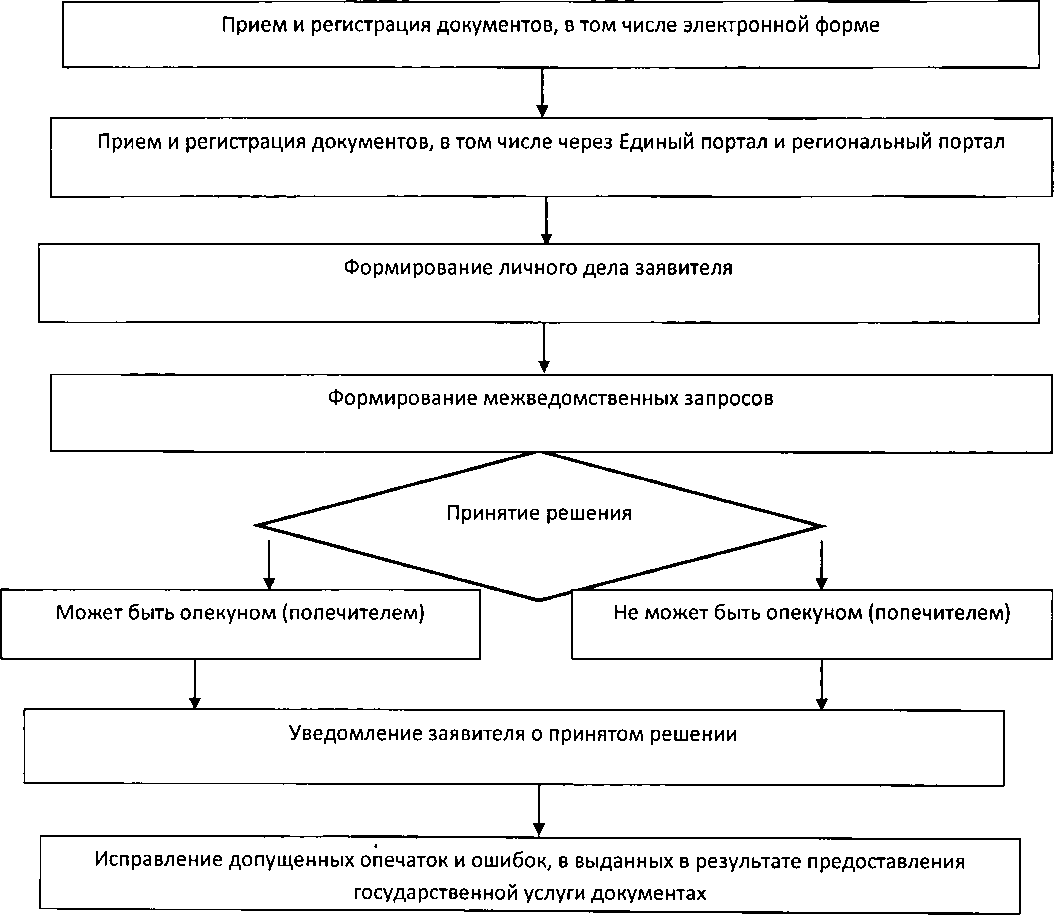 последовательности действий при исполнении административной процедурыПриложение 2к административному регламенту  по предоставлению государственной услуги «Установление опеки, попечительства (в том числе предварительные опека и попечительство), патроната, освобождение опекуна (попечителя) от исполнения им своих обязанностей»Договор о приемной семьеПримерная формаДоговор N ______О ПРИЕМНОЙ СЕМЬЕг.		" "	20     г.__________________________________________________________________(полное наименование органа опеки и попечительства по месту жительства (нахождения) ребенка)в лице ___________________________________________________________(должность, Ф.И.О. должностного лица)действующего (ей) на основании______________________________________                                                                                     (документ, в том числе нормативный правовой акт, _____________________________________________________________________________________________ на основании которого осуществляет деятельность должностное лицо)и граждане(ин/ка):_________________________________________________________________(Ф.И.О. лиц(а), желающих(его) взять ребенка (детей) на воспитание в семью)далее именуемые(ый/ая) "приемные родители (родитель)", заключили настоящий Договор о нижеследующем:Предмет ДоговораВ соответствии с настоящим Договором приемные родители (родитель) обязуются(ется) принять на воспитание в свою семью ____________________________________________________________________________________(сведения о ребенке (детях), передаваемом(ых)на воспитание в приемную семью ____________________________________(Ф.И.О., возраст, состояние здоровья, физическое и умственное развитие)_________________________________________________________________далее именуемого(ых) "приемный ребенок (дети)", а орган опеки и попечительства обязуется передать приемного ребенка (детей) на воспитание в приемную семью, производить выплату приемным родителям (родителю) денежного вознаграждения и денежных средств на содержание приемного ребенка (детей) и иных выплат, а также предоставлять меры социальной поддержки в соответствии с настоящим Договором.Права и обязанности приемных родителейПриемные родители (родитель) по отношению к приемному ребенку (детям) обладают правами и обязанностями опекуна (попечителя).Приемные родители (родитель) являются законными представителями приемного ребенка (детей).Приемные родители (родитель) получают денежное вознаграждение, предварительное разрешение на распоряжение счетом приемного ребенка (детей) в части расходования средств, причитающихся приемному ребенку (детям) в качестве алиментов, пенсий, пособий и иных предоставляемых на его (их) содержание социальных выплат, пользуются мерами социальной поддержки в порядке, установленном законодательством Российской Федерации и	*(1).Приемные родители (родитель) обязаны воспитывать приемного ребенка (детей), заботиться о его (их) здоровье, нравственном и физическом развитии, создавать необходимые условия для получения образования, готовить его (их) к самостоятельной жизни, в том числе:- защищать жизнь и здоровье, уважать человеческое достоинство приемного ребенка (детей), соблюдать и защищать его (их) права и интересы;совместно проживать с приемным ребенком (детьми), поставить его (их) на регистрационный учет по месту жительства;- обеспечивать полноценный регулярный уход за приемным ребенком (детьми) в соответствии с его (их) индивидуальными потребностями, в том числе обеспечивать прохождение приемным ребенком (детьми) регулярной диспансеризации, при необходимости своевременно направлять на медицинское обследование, а также организовывать лечение;- организовывать получение образования приемным ребенком (детьми);следить за успеваемостью и посещаемостью образовательных учреждений приемным ребенком (детьми);- выполнять обязанности по защите прав и законных интересов приемного ребенка (детей), предоставлять по запросу органа опеки и попечительства информацию о выполнении своих обязанностей;- выполнять индивидуальную программу реабилитации ребенка (детей) в приемной семье, разработанную совместно с органом опеки и попечительства (при ее наличии);- не препятствовать личному общению приемного ребенка (детей) с его (их) кровными родственниками, если это не противоречит интересам приемного ребенка (детей), его (их) нормальному развитию и воспитанию*(2);- принять имущество приемного ребенка (детей) по описи, принимать меры по обеспечению сохранности имущества приемного ребенка (детей) в соответствии с законодательством Российской Федерации и _____________*(1), в том числе расходовать суммы алиментов, пенсий, пособий и иных социальных выплат, предоставляемых на содержание приемного ребенка (детей) только в его (их) интересах; - незамедлительно извещать орган опеки и попечительства о возникновении в приемной семье неблагоприятных условий для содержания, воспитания и образования приемного ребенка (детей);Приемные родители (родитель) ежегодно не позднее ________текущего года представляют(ет) в орган опеки и попечительства отчет в письменной форме за предыдущий год о хранении, об использовании имущества приемного ребенка (детей) и об управлении таким имуществом.В случае отстранения от своих обязанностей по основаниям, предусмотренным настоящим Договором, приемные родители (родитель) должны представить отчет не позднее трех дней с момента, когда его (их) известили об указанном отстранении.Приемные родители (родитель) имеют следующие права:- получать информацию о состоянии физического и умственного развития приемного ребенка (детей), сведения о его (их) родителях;- получать консультативную помощь в вопросах воспитания, образования, защиты прав и законных интересов приемного ребенка (детей);- самостоятельно определять формы содержания, воспитания и образования приемного ребенка (детей), включая его (их) распорядок дня, с соблюдением требований,-установленных законодательством Российской Федерации и__________*(1),а также настоящим Договором;- решать текущие вопросы жизнедеятельности приемного ребенка (детей);Права приемных родителей (родителя) не могут осуществляться в противоречии с интересами и правами приемного ребенка (детей).При осуществлении своих прав и обязанностей приемные родители (родитель) не вправе причинять вред физическому и психическому здоровью приемного ребенка (детей), его (их) нравственному развитию.При временном отсутствии приемного ребенка (детей) в месте жительства, в частности в связи с учебой или пребыванием в медицинской организации, пребыванием в местах отбывания наказания, права и обязанности приемных родителей(ля) не прекращаются.Условия содержания, воспитания и образования приемного ребенка (детей)Приемные родители (родитель) воспитывают приемного ребенка (детей) на основе взаимоуважения, организуя общий быт, досуг, взаимопомощь, создают условия для получения приемным ребенком (детьми) образования, заботятся о его (их) здоровье, физическом, психическом, духовном и нравственном развитии.Приемные родители (родитель) создают приемному ребенку (детям) соответствующие санитарно-гигиеническим нормам жилищно-бытовые условия, а также обеспечивают полноценное качественное питание в соответствии с установленными нормами и санитарными, гигиеническими требованиями.Способы воспитания приемного ребенка (детей) должны исключать пренебрежительное, жестокое, грубое, унижающее человеческое достоинство обращение, оскорбление или эксплуатацию приемного ребенка (детей).Развитие способностей приемного ребенка (детей) обеспечивается методами, позволяющими развивать его (их) самостоятельность в решении творческих и других задач, а также позволяющими ему (им) быть успешным(и) в разных видах деятельности, в том числе учебной.Деятельность приемного ребенка (детей) в свободное время организуется с учетом особенностей состояния его (их) здоровья, интересов и должна быть направлена на удовлетворение потребностей приемного ребенка (детей), в том числе физиологических (в сне, питании, отдыхе, пребывании на свежем воздухе), познавательных, творческих, потребностей в общении.Приемный ребенок (дети) вправе пользоваться имуществом приемных родителей (родителя) с их (его) согласия.Приемный ребенок (дети) не имеет права собственности на имущество приемных родителей (родителя), а приемные родители (родитель) не имеют права собственности на имущество приемного ребенка (детей).Права и обязанности органа опеки и попечительства в отношении приемных родителей (родителя)Орган опеки и попечительства обязуется:- осуществлять в порядке и в сроки, установленные законодательством Российской Федерации и ____________	*(1), проверку условий жизни приемного ребенка (детей), соблюдения приемными родителями (родителем) прав и законных интересов приемного ребенка (детей), обеспечения сохранности его (их) имущества, а также выполнения приемными родителями (родителем) требований к осуществлению своих прав и исполнению своих обязанностей, а также условий настоящего Договора, способствовать созданию надлежащих условий жизни и воспитания приемного ребенка (детей) в приемной семье;- при необходимости незамедлительно оказывать приемной семье помощь, включая психолого-педагогическую;- рассматривать споры и определять порядок общения приемного ребенка (детей) с кровными родственниками исходя из интересов приемного ребенка (детей) и с учетом интересов приемной семьи;- своевременно и в полном объеме выплачивать денежное вознаграждение приемным родителям (родителю) и денежные средства на содержание приемного ребенка (детей) и предоставлять меры социальной поддержки приемной семье в соответствии с условиями настоящего Договора.Орган опеки и попечительства имеет право:- запрашивать у приемного родителя (родителей) любую информацию, необходимую для осуществления прав и обязанностей по настоящему Договору;- обязать приемного родителя (родителей) устранить нарушенные права и законные интересы приемного ребенка (детей);- в целях учета индивидуальных особенностей личности приемного ребенка (детей) устанавливать обязательные требования и ограничения к осуществлению прав и исполнению обязанностей приемных родителей (родителя), в том числе конкретные условия воспитания приемного ребенка (детей).Орган опеки и попечительства вправе отстранить приемных родителей (родителя) от исполнения возложенных на них (него) обязанностей в случае:- ненадлежащего исполнения возложенных на них (него) обязанностей;- нарушения прав и законных интересов приемного ребенка (детей), в том числе при осуществлении приемными родителями (родителем) действий в корыстных целях либо при оставлении приемного ребенка (детей) без надзора и необходимой помощи;- выявления органом опеки и попечительства фактов существенного нарушения приемными родителями (родителем) установленных федеральным законом или настоящим Договором правил охраны имущества приемного ребенка (детей) и (или) распоряжения его имуществом.Орган опеки и попечительства дает приемным родителям (родителю) разрешения и обязательные для исполнения указания в письменной форме в отношении распоряжения имуществом приемного ребенка (детей).Выплата денежного вознаграждения приемным родителям (родителю), денежных средств на содержание приемного ребенка (детей) и предоставление мер социальной поддержки*(3)Орган опеки и попечительства выплачивает приемным родителям (родителю) денежное вознаграждение:__________________________________________________________*(4)Орган опеки и попечительства назначает денежные средства на содержание каждого ребенка:	_____*(5)Орган опеки и попечительства предоставляет и оказывает содействие в получении приемной семье следующих мер социальной поддержки:Приемные родители (родитель) обязаны использовать денежные средства по указанному в настоящем Договоре целевому назначению в рамках осуществления своих прав и обязанностей.Ответственность сторонПриемные родители (родитель) несут ответственность за жизнь, физическое, психическое и нравственное здоровье и развитие приемного ребенка (детей), надлежащее выполнение своих обязанностей и целевое расходование средств.Орган опеки и попечительства несет ответственность за надлежащее выполнение своих обязательств по отношению к приемной семье.В случае неисполнения либо ненадлежащего исполнения одной из сторон своих обязательств по настоящему Договору другая сторона вправе обратиться за защитой своих прав и интересов в суд в установленном законом порядке.Срок договора, основания и последствия прекращения договораНастоящий Договор заключается со дня подписания и действует в течение_______________________.Настоящий Договор может быть расторгнут досрочно:- по инициативе приемных родителей (родителя) при наличии уважительных причин, таких, как болезнь, изменение семейного или имущественного положения, отсутствие взаимопонимания с приемным ребенком (детьми), конфликтные отношения между приемными детьми и др.;- по инициативе органа опеки и попечительства в случае возникновения в приемной семье неблагоприятных условий для содержания, воспитания и образования приемного ребенка (детей), в случае возвращения приемного ребенка (детей) кровным родителям или усыновления, а также в иных случаях, установленных законодательством Российской Федерации и	*(1), настоящим Договором.Все возникающие в результате досрочного расторжения настоящего Договора имущественные и финансовые вопросы решаются по согласию сторон, а при возникновении спора - судом в установленном порядке.Заключительные положенияЛюбые изменения и дополнения к настоящему Договору имеют силу, если они оформлены в письменном виде, подписаны обеими сторонами и не противоречат законодательству Российской Федерации и	*(1), настоящему Договору.Договор составлен в двух экземплярах, каждый из которых имеет одинаковую юридическую силу.Реквизиты и подписи сторонОрган опеки и попечительства:                        Приемные родители (родитель):	_______	                     ФИО	______________                          	_______	                     адрес места жительства _______	________                     ____________________________                ___________________________                     ___________________________(подпись)М. П.                                        «   »____________20     г.(подпись)*(1) Указывается наименование субъекта Российской Федерации, а также делается ссылка на муниципальные правовые акты соответствующего муниципального образования.*(2) Данный пункт исключается из договора в случае отсутствия у приемного ребенка (детей) кровных родственников.*(3) Размер вознаграждения, причитающегося приемным родителям, размер денежных средств на содержание каждого ребенка, а также меры социальной поддержки, предоставляемые приемной семье в зависимости от количества принятых на воспитание детей, определяются в соответствии с законами субъектов Российской Федерации.*(4) Указывается размер и порядок выплаты вознаграждения.*(5) Указывается размер и порядок выплаты денежных средств.УТВЕРЖДЕНпостановлением администрации Минераловодского муниципального округа Ставропольского краяот                        г.  №  Предоставление в установленном порядке информации заявителю и обеспечение доступа заявителя к сведениям о государственной услуге